У К Р А Ї Н АБІЛИЦЬКА  СЕЛИЩНА  РАДАКОБЕЛЯЦЬКОГО РАЙОНУПОЛТАВСЬКОЇ ОБЛАСТІВИКОНАВЧИЙ КОМІТЕТ                                                         П Р О Т О К О Л   № 1                           засідання виконавчого комітету Білицької селищної ради                                       Кобеляцького району Полтавської області                                                                                                    Від  25 січня  2018 року                                                                                смт Білики                                                                                                                                          2018 рікУ К Р А Ї Н АБІЛИЦЬКА  СЕЛИЩНА  РАДАКОБЕЛЯЦЬКОГО РАЙОНУ ПОЛТАВСЬКОЇ ОБЛАСТІВИКОНАВЧИЙ КОМІТЕТ                                                               П Р О Т О К О Л                               засідання виконавчого комітету Білицької селищної ради                                             Кобеляцького району Полтавської області15.00,  25.01.2018                                      смт Білики                                          № 1Кількісний склад виконавчого комітету  - 13 чоловікПрисутні:            голова виконкому          - Ю.П.Латиш                                    секретар виконкому      - Т.В.Коваль                               члени виконкому:            О.С.Жовтяк                                                                        О.П.Іванченко                                                                                                                                                  Л.А.Калюжна                                                                                                                                             С.Г.Петров                                                                         Л.М.Пугач                                                                                                                                                  С.С. Пуха                                                                                                                                                                                                                                                                                                                                                                                                                                                                                                                                    Відсутні:   -   Бажан О.О.                       Данько І.Б.                        Котляревський О.Є.                                               Кищенко Т.П.                          Левонтівцева Н.І.                                             Головував на засіданні виконавчого комітету голова виконкому селищної радиЛатиш Ю.П..Вела протокол виконкому секретар виконкому селищної ради Коваль Т.В..На початку засідання виконкому члени виконавчого комітету затвердили порядок денний із   _10_  питань за основу та порядок роботи виконкому в цілому. Одноголосно обрано лічильну комісію у складі членів виконкому  Калюжна Л.А., Жовтяк О.С., Петров С.Г..                                                        ПОРЯДОК ДЕННИЙ:1. Про роботу Білицької селищної бібліотеки – філії.    Інформує Курило О.Г. – завідуюча селищної бібліотеки-філії2.Про проведення майнового конкурсу.   Інформує Латиш Ю.П. – селищний голова3.Про введення  до складу  опікунської ради при виконкомі Білицької селищної  ради     Луцько Ю.М..   Інформує Коваль Т.В. – секретар виконкому селищної ради4.Про  затвердження  висновку опікунської ради щодо спілкування гр. ******* * * . з    малолітньою донькою ******** ********  та участі у її вихованні.   Інформує Коваль Т.В. – секретар виконкому селищної ради                                                                  -2-5.Про надання матеріальної допомоги громадянам селища.   Інформує Латиш Ю.П. – селищний голова6.Про надання дозволу на видалення дерев на території селищної ради.   Інформує Латиш Ю.П. – селищний голова7.Про впорядкування адресного номера житлового будинку гр.****** * * .  в смт Білики.   Інформує Латиш Ю.П. – селищний голова8.Про впорядкування адресного номера житлового будинку гр.*********** * *  в      смт Білики.   Інформує Латиш Ю.П. – селищний голова9.Про надання дозволу гр.**** *** на добудову веранди та кімнати до житлового     будинку; до господарського приміщення добудову та будівництво нового гаража по     вул.*******, *  в межах селища Білики.   Інформує Латиш Ю.П. – селищний голова10.Про розгляд заяви гр.******* * * . щодо встановлення факту ухилення  батька      у вихованні дитини.     Інформує Латиш Ю.П. – селищний голова№ 1СЛУХАЛИ: Інформацію Курило О.Г.- завідуючої селищної бібліотеки-філії про роботу              Білицької селищної бібліотеки – філії.ГОЛОСУВАЛИ: «За» - 8,  «Проти» - 0, «Утримались» - 0.ВИРІШИЛИ: Інформацію завідуючої Білицької селищної бібліотеки - філії  Курило Ольги              Григорівни  про роботу селищної бібліотеки - філії  взяти до відома (інформація              додається).              Працівникам Білицької селищної бібліотеки - філії   надалі проводити роботу щодо              організації дозвілля дітей, проведення різноманітних заходів спрямованих на              виховання та формування особистості.            Виконавчому комітету Білицької селищної ради посприяти на умовах спів              фінансування 50% на 50% з відділом культури Кобеляцької РДА у забезпеченні              бібліотечного фонду сучасної літературою та комп’ютерною оргтехнікою селищну              бібліотеку - філію.            Звернутися до Кобеляцької РДА щодо підписки періодичних видань на 2018 рік              для селищної бібліотеки-філії.            Контроль за виконанням даного рішення покласти на члена виконавчого комітету                 селищної ради Пугач Л.М..№ 2СЛУХАЛИ: Інформацію Латиш Ю.П. –селищного голови  про проведення майнового              конкурсу.ГОЛОСУВАЛИ: «За» - 8,  «Проти» - 0, «Утримались» - 0.ВИРІШИЛИ: Оголосити майновий конкурс з визначення покупця 11/100 частини               будівлі(нежитлове приміщення будівлі гуртожитку сімейного типу ) загальною                площею 124,6 кв. м. по  вул..Миру, 3 в смт. Білики Кобеляцького району (далі – -3-            майновий конкурс).            Затвердити Умови майнового конкурсу (додаток 1)            Створити конкурсну комісію для проведення майнового конкурсу в кількості 5 осіб               у такому складі:             - Петров С.Г.- заступник селищного голови з питань діяльності виконавчих               органів- голова комісії;             - Коваль Т.В. – секретар селищної ради – секретар комісії;            - Лукаш Ірина Анатоліївна – головний бухгалтер селищної ради, член комісії;            -  Китайгора Сергій Іванович – депутат селищної ради- член комісії (за згодою);            - Данько Іван Борисович – член виконкому селищної ради - член комісії (за               згодою).            Встановити строк, протягом якого прийматимуться заяви від юридичних і фізичних              осіб про участь у майновому конкурсі, - один календарний місяць.            Затвердити Форму оголошення про проведення майнового конкурсу(додаток 2) та              опублікувати це оголошення в районній газеті «Колос».№ 3СЛУХАЛИ: Інформацію Коваль Т.В. – секретаря виконкому селищної ради про введення                до складу опікунської ради при виконкомі Білицької селищної  ради Луцько Ю.М..        ГОЛОСУВАЛИ: «За» - 8,  «Проти» - 0, «Утримались» - 0.ВИРІШИЛИ: В зв’язку з вибуттям зі складу опікунської ради Дерев’янко А.І. ввести до                складу  опікунської ради Луцько Юлію Миколаївну.               Затвердити опікунську раду при виконавчому комітеті Білицької селищної ради у               такому складі:             Голова опікунської ради:             Коваль Т.В.	- секретар селищної ради             Секретар опікунської ради:             Луцько Ю.М.- адміністратор з надання адмінпослуг Білицької селищної ради             Члени опікунської ради:             Сабліна О.І.	- лікар-педіатр Білицької лікарні;             Кобченко Н.Г.- працівник апарату Білицької селищної ради;             Данько І.Б    - завідувач філії Білицької ЗОШ I-II ст.№2  опорного закладу                  «Білицька загальноосвітня школа І-ІІІ ступенів№1», член виконавчого комітету.             Контроль за виконанням даного рішення покласти на секретаря селищної ради             Коваль Т.В.№ 4СЛУХАЛИ: Інформацію Коваль Т.В. – секретаря виконкому селищної ради про               затвердження  висновку опікунської ради щодо спілкування гр. ******* * * з              малолітньою донькою ****** ******  та участі у її вихованні.ГОЛОСУВАЛИ: «За» - 8,  «Проти» - 0, «Утримались» - 0.ВИРІШИЛИ: Затвердити висновок опікунської ради при виконавчому комітеті Білицької               селищної ради від 24.01.2018 року щодо  спілкування ****** ****** ******                    з малолітньою донькою ***** ****** 29.11.2013 р.н. та участі у її               вихованні. В разі відсутності взаєморозуміння між батьками щодо спілкування батька з донькою - ****** ******, доцільно рекомендувати ***** ***** ***** звернутися до суду за захистом своїх порушених прав та вирішити питання по суті.Секретарю виконавчого комітету Коваль Т.В. направити Висновок опікунської ради від 24.01.2018 року та копію рішення виконавчого комітету заявнику ******-4-****** *****..                                                                   № 5СЛУХАЛИ: Інформацію Латиш Ю.П. –селищного голови  про надання матеріальної              допомоги громадянам селища.ГОЛОСУВАЛИ: «За» - 8,  «Проти» - 0, «Утримались» - 0.ВИРІШИЛИ: Надати одноразову матеріальну допомогу слідуючим громадянам:№ 6СЛУХАЛИ: Інформацію Латиш Ю.П. –селищного голови  про надання дозволу на              видалення дерев на території селищної ради.ГОЛОСУВАЛИ: «За» - 8,  «Проти» - 0, «Утримались» - 0.ВИРІШИЛИ: Надати дозвіл виконкому селищної ради на видалення зелених насаджень             (дерев) по вул..Будівельній, №31-33 в кількості 14 штук  з оформленням акту             обстеження.           Доручити секретарю виконкому селищної ради  Коваль Т.В. видати ордер на               видалення дерев.          Контроль за виконанням даного рішення покласти на заступника селищного голови            Петрова С.Г..№ 7СЛУХАЛИ: Інформацію Латиш Ю.П. –селищного голови  про впорядкування адресного             номера житлового будинку гр.***** * *  в смт Білики.ГОЛОСУВАЛИ: «За» - 8,  «Проти» - 0, «Утримались» - 0.ВИРІШИЛИ: В зв’язку з упорядкуванням адресної нумерації  присвоїти житловому             будинку в смт Білики ,  вул.******, № **   наступну адресу: вулиця ******             ****  номер  (тридцять три ) житловому будинку в смт. Білики,  що  належить             померлому гр.******* ******* *****. № 8СЛУХАЛИ: Інформацію Латиш Ю.П. –селищного голови  про впорядкування адресного              номера житлового будинку гр.********* * *.  в смт Білики.ГОЛОСУВАЛИ: «За» - 8,  «Проти» - 0, «Утримались» - 0.ВИРІШИЛИ:  В зв’язку з упорядкуванням адресної нумерації  присвоїти житловому              будинку в смт Білики, вул.*******, № **  наступну адресу: вулиця *******  номер              ** (двадцять дев’ять) житловому будинку в смт. Білики,  що  належить              гр.****** **** *****.                                                                   -6-№ 9СЛУХАЛИ: Інформацію Латиш Ю.П. –селищного голови  про надання дозволу            гр.***** * *  на добудову веранди та кімнати до житлового будинку; до              господарського приміщення добудову та будівництво нового гаража по              вул.Зоряна, 8  в межах селища Білики.ГОЛОСУВАЛИ: «За» - 8,  «Проти» - 0, «Утримались» - 0.ВИРІШИЛИ: Надати дозвіл гр.***** **** ******* на добудову веранди та кімнати               до житлового будинку; до господарського приміщення добудову та будівництво               нового гаража по вул. ******, *  в межах селища Білики.             Зобов’язати гр.****** ***** ****** виготовити будівельний паспорт на               добудову веранди та кімнати до житлового будинку; до господарського               приміщення добудову та будівництво нового гаража зазначені в п.1 в організації,               яка має сертифікат спеціаліста на виконання даної роботи.№ 10СЛУХАЛИ: Інформацію Латиш Ю.П. –селищного голови  про розгляд заяви              гр.****** * *. щодо встановлення факту ухилення  батька у вихованні               дитини.ГОЛОСУВАЛИ: «За» - 8,  «Проти» - 0, «Утримались» - 0.ВИРІШИЛИ: Згідно поданих на розгляд документів, вважати встановленим факт                ухилення гр.******* ****** *******   від виконання своїх обов’язків                по вихованню доньки, ****** **** ******, 11.10.2011 року народження.               Фактично  гр. ******* ***** *****  виховує дитину  одна,  без  батька.                Дане рішення направити по місцю роботи заявниці для отримання додаткової   .           соціальної відпустки.Селищний голова                                                                                     Ю.П.Латиш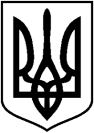 УКРАЇНАБІЛИЦЬКА СЕЛИЩНА РАДАКОБЕЛЯЦЬКОГО РАЙОНУПОЛТАВСЬКОЇ ОБЛАСТІВИКОНАВЧИЙ КОМІТЕТРІШЕННЯ25.01.2018                                                   смт Білики                                       № 1Про роботу Білицької селищної бібліотеки – філії.             Заслухавши інформацію завідуючої Білицької селищної бібліотеки-філії  Курило Ольги Григорівни,  керуючись ст. 32 ,  ч.1,3 ст.73  Закону України “ Про місцеве самоврядування в Україні “, виконком селищної ради вирішив:           1.Інформацію завідуючої Білицької селищної бібліотеки - філії  Курило Ольги Григорівни  про роботу селищної бібліотеки - філії  взяти до відома (інформація додається).             2.Працівникам Білицької селищної бібліотеки - філії   надалі проводити роботу щодо організації дозвілля дітей, проведення різноманітних заходів спрямованих на виховання та формування особистості.           3.Виконавчому комітету Білицької селищної ради посприяти на умовах спів фінансування 50% на 50% з відділом культури Кобеляцької РДА у забезпеченні бібліотечного фонду сучасної літературою та комп’ютерною оргтехнікою селищну бібліотеку - філію.           4.Звернутися до Кобеляцької РДА щодо підписки періодичних видань на 2018 рік для селищної бібліотеки-філії.           5.Контроль за виконанням даного рішення покласти на члена виконавчого комітету     селищної ради Пугач Л.М. Селищний  голова                                                                                   Ю.П.ЛатишУКРАЇНАБІЛИЦЬКА СЕЛИЩНА РАДАКОБЕЛЯЦЬКОГО РАЙОНУПОЛТАВСЬКОЇ ОБЛАСТІВИКОНАВЧИЙ КОМІТЕТРІШЕННЯ25.01.2018                                                   смт Білики                                       № 2Про проведення майнового конкурсу.            З метою створення конкретних умов набуття права власності на об’єкти нерухомого майна, що належить до комунальної власності територіальної громади Білицької селищної ради, відповідно до вимог Цивільного Кодексу України, враховуючи висновок експертної оцінки об’єктів нерухомого майна, керуючись ст.ст. 29 , 60  Закону України “ Про місцеве самоврядування в Україні “, виконком селищної ради вирішив:Оголосити майновий конкурс з визначення покупця 11/100 частини будівлі(нежитлове приміщення будівлі гуртожитку сімейного типу ) загальною площею 124,6 кв. м. по  вул..Миру, 3 в смт. Білики Кобеляцького району (далі -майновий конкурс).Затвердити Умови майнового конкурсу (додаток 1)Створити конкурсну комісію для проведення майнового конкурсу в кількості 5 осіб у такому складі:     - Петров С.Г.- заступник селищного голови з питань діяльності виконавчих органів-голова комісії;            - Коваль Т.В. – секретар селищної ради – секретар комісії;          - Лукаш Ірина Анатоліївна – головний бухгалтер селищної ради, член комісії;          -  Китайгора Сергій Іванович – депутат селищної ради- член комісії (за згодою);          - Данько Іван Борисович – член виконкому селищної ради - член комісії (за згодою).Встановити строк, протягом якого прийматимуться заяви від юридичних і фізичних осіб про участь у майновому конкурсі, - один календарний місяць.Затвердити Форму оголошення про проведення майнового конкурсу(додаток 2) та опублікувати це оголошення в районній газеті «Колос». Селищний голова                                                                                 Ю.П.Латиш                                                                                    Додаток 1                                                                                    Затверджено рішенням виконавчого комітету                                                                             Білицької селищної ради від 25.01.2018р. №2УМОВИмайнового комплексу1.Об’єкт продажу: 11/100 частини будівлі(нежитлове приміщення будівлі гуртожитку сімейного типу ) загальною площею 124,6 кв. м. по  вул..Миру, 3 в смт. Білики Кобеляцького району.2. Стартова ціна продажу: 60 000,00 гривень.3. Крок конкурсу: не менше 6 000 00 гривень(10% стартової ціни).4. Цільове призначення об’єкта продажу: нежитлове приміщення.5. Заяви про участь у майновому конкурсі приймаються від юридичних і фізичних осіб до 09-00 27.02.2018 року за адресою: вул. Кобеляцька, 53А, смт. Білики, Білицька селищнв рада(кабінет селищного голови).6. Засідання конкурсної комісії відбудеться о 10.00 27.02.2018 року за адресою: вул. Кобеляцька, 53А, смт. Білики, Білицька селищна рада(кабінет селищного голови).7. Переможцем майнового конкурсу визнається той учасник, який запропонував найвищу ціну продажу під час відкритого засідання конкурсної комісії.Секретар селищної ради                                                                   Т.В.Коваль                                                                                        Додаток 2                                                                                    Затверджено рішенням виконавчого комітету                                                                             Білицької селищної ради від 25.01.2018р. №2ФОРМА ОГОЛОШЕННЯ         Білицька селищна рада Кобеляцького району Полтавської області оголошує майновий конкурс з визначенням покупця 11/100 частини будівлі(нежитлове приміщення будівлі гуртожитку сімейного типу ) загальною площею 124,6 кв. м. по  вул..Миру, 3 в смт. Білики Кобеляцького району.       Стартова ціна продажу частини будівлі -  60 000,00 (шістдесят тисяч) гривень без ПДВ.       Заяви про участь у майновому конкурсі приймаються від юридичних і фізичних осіб до 09-00 27.02.2018 року за адресою: вул. Кобеляцька, 53А, смт. Білики, Білицька селищнв рада(кабінет секретаря селищної ради).         Засідання конкурсної комісії відбудеться о 10.00 год.  27.02.2018 року за адресою: вул. Кобеляцька, 53А, смт. Білики, Білицька селищна рада(кабінет селищного голови).Телефон для довідок: 0662319431Секретар селищної ради                                                               Т.В.КовальУКРАЇНАБІЛИЦЬКА СЕЛИЩНА РАДАКОБЕЛЯЦЬКОГО РАЙОНУПОЛТАВСЬКОЇ ОБЛАСТІВИКОНАВЧИЙ КОМІТЕТРІШЕННЯ25.01.2018                                                   смт Білики                                       № 3Про введення  до складу  опікунської ради при виконкомі Білицької селищної  ради Луцько Ю.М..     Відповідно до ст. 34 Закону України “Про місцеве самоврядування в Україні”, Цивільного Кодексу України, Правил опіки і піклування, затверджених Наказом  Державного комітету України у справах сім'ї та молоді, Міністерства освіти України, Міністерства охорони здоров'я України, Міністерства праці та соціальної політики України 26.05.99  N 34/166/131/88 та зареєстрованих в Міністерстві юстиції України 17 червня 1999 р.  за N 387/3680, згідно  п.5.1.2.  Положення про опікунську раду, затвердженого рішення виконкому селищної ради від 28.04.2016 року №39  виконком Білицької селищної ради  вирішив:        В зв’язку з вибуттям зі складу опікунської ради Дерев’янко А.І. ввести до складу  опікунської ради Луцько Юлію Миколаївну.         Затвердити опікунську раду при виконавчому комітеті Білицької селищної ради у такому складі:Голова опікунської ради:Коваль Т.В.	- секретар селищної радиСекретар опікунської ради:Луцько Ю.М.- адміністратор з надання адмінпослуг Білицької селищної радиЧлени опікунської ради:Сабліна О.І.	- лікар-педіатр Білицької лікарні;Кобченко Н.Г.- працівник апарату Білицької селищної ради;Данько І.Б    - завідувач філії Білицької ЗОШ I-II ст.№2  опорного закладу                  «Білицька загальноосвітня школа І-ІІІ ступенів№1», член виконавчого комітету.       Контроль за виконанням даного рішення покласти на секретаря селищної ради Коваль Т.В.Селищний  голова                                                                                     Ю.П.ЛатишУКРАЇНАБІЛИЦЬКА СЕЛИЩНА РАДАКОБЕЛЯЦЬКОГО РАЙОНУПОЛТАВСЬКОЇ ОБЛАСТІВИКОНАВЧИЙ КОМІТЕТРІШЕННЯ25.01.2018                                                  смт Білики                                       № 4                                                           УКРАЇНА                                           БІЛИЦЬКА СЕЛИЩНА РАДА                                           КОБЕЛЯЦЬКОГО РАЙОНУ                                            ПОЛТАВСЬКОЇ ОБЛАСТІ                                            ВИКОНАВЧИЙ КОМІТЕТ                                                         РІШЕННЯ25.01.2018                                                  смт Білики                                       № 5Про надання матеріальноїдопомоги громадянам селища.     Керуючись підпунктом 1 пункту «а» частини першої статті 34 Закону України «Про місцеве самоврядування в Україні», відповідно до Програми соціального захисту окремих категорій населення територіальної громади смт Білики на 2018 рік, затвердженої рішенням  21 сесії 7 скликання Білицької селищної ради від 22.12.2017 року № 172 та розглянувши заяви громадян, виконком селищної ради  вирішив:      1.Надати одноразову матеріальну допомогу слідуючим громадянам:Селищний голова                                                                                          Ю.П.Латиш                                                           УКРАЇНА                                           БІЛИЦЬКА СЕЛИЩНА РАДА                                           КОБЕЛЯЦЬКОГО РАЙОНУ                                            ПОЛТАВСЬКОЇ ОБЛАСТІ                                            ВИКОНАВЧИЙ КОМІТЕТ                                                         РІШЕННЯ25.01.2018                                                  смт Білики                                       №  6Про надання дозволу навидалення дерев на територіїселищної ради.       Заслухавши інформацію селищного голови Латиш Ю.П. про надання дозволу на видалення дерев по вул. Будівельній № 31-33, що підлягають видаленню, відповідно до Постанови Кабінету Міністрів України ’’Про затвердження порядку видалення дерев,кущів, газонів, квітників у населених пунктах’’ №1045 від 01.08.2006р., керуючись ст..30 Закону України ‘’Про місцеве самоврядування в Україні’’, виконком селищної ради вирішив:       1.Надати дозвіл виконкому селищної ради на видалення зелених насаджень (дерев) по вул..Будівельній, №31-33 в кількості 14 штук  з оформленням акту обстеження.       2.Доручити секретарю виконкому селищної ради  Коваль Т.В. видати ордер на видалення дерев.      3.Дане рішення оприлюдними на сайті Білицької селищної ради.      4.Контроль за виконанням даного рішення покласти на заступника селищного голови Петрова С.Г..Селищний голова                                                                           Ю.П.Латиш                                                                 УКРАЇНА                                           БІЛИЦЬКА СЕЛИЩНА РАДА                                           КОБЕЛЯЦЬКОГО РАЙОНУ                                            ПОЛТАВСЬКОЇ ОБЛАСТІ                                            ВИКОНАВЧИЙ КОМІТЕТ                                                         РІШЕННЯ25.01.2018                                                  смт Білики                                       №  7Про впорядкування адресного номера житлового будинку гр.******* * *  в смт Білики.          Розглянувши заяву вхідний №С-02-14/14 від 15.01.2018 року гр. ***** *** ****, мешканця смт Білики, вул.***** ****** ,  щодо присвоєння адресного номеру на житловий будинок, керуючись  ст. 30 Закону України «Про місцеве самоврядування в Україні»,  виконавчий комітет  селищної  ради вирішив:         В зв’язку з упорядкуванням адресної нумерації  присвоїти житловому будинку в смт Білики ,  вул.********, № **  наступну адресу: вулиця ****** *****  номер ** ( **** **** ) житловому будинку в смт. Білики,  що  належить померлому гр.******* **** *****. Селищний голова                                                                                        Ю.П.Латиш                                                             УКРАЇНА                                           БІЛИЦЬКА СЕЛИЩНА РАДА                                           КОБЕЛЯЦЬКОГО РАЙОНУ                                            ПОЛТАВСЬКОЇ ОБЛАСТІ                                            ВИКОНАВЧИЙ КОМІТЕТ                                                         РІШЕННЯ25.01.2018                                                  смт Білики                                       № 8 Про впорядкування адресного номера житлового будинку гр.********* * *  в смт Білики.          Розглянувши заяву вхідний №М-02-14/20 від 18.01.2018 року гр.******* * * , мешканця смт Білики, вул.*******,  щодо присвоєння адресного номеру на житловий будинок,  керуючись  ст. 30 Закону України «Про місцеве самоврядування в Україні»,  виконавчий комітет  селищної  ради вирішив:         В зв’язку з упорядкуванням адресної нумерації  присвоїти житловому будинку в смт Білики, вул.*******, № **   наступну адресу: вулиця *******  номер ** (******* *****) житловому будинку в смт. Білики,  що  належить гр.******* ***** *******. Селищний голова                                                                                        Ю.П.Латиш                                                             УКРАЇНА                                           БІЛИЦЬКА СЕЛИЩНА РАДА                                           КОБЕЛЯЦЬКОГО РАЙОНУ                                            ПОЛТАВСЬКОЇ ОБЛАСТІ                                            ВИКОНАВЧИЙ КОМІТЕТ                                                         РІШЕННЯ25.01.2018                                                  смт Білики                                       №  9Про надання дозволу гр.****** * *на добудову веранди та кімнати дожитлового будинку; до господарськогоприміщення добудову та будівництвонового гаража по вул.*******, * в межахселища Білики.        Розглянувши заяву гр.****** ***** ****** вх..№Д-02-14/9 від 04.01.2018 року про дозвіл на на добудову веранди та кімнати до житлового будинку; до господарськогоприміщення добудову та будівництво нового гаража , керуючись ст.ст.30, 31 Закону України «Про місцеве самоврядування в Україні», ст.26 п.4 «Забудова територій», ст.27 п.1 Будівельний паспорт забудови земельних ділянок», Закону України «Про регулювання містобудівної діяльності» від 17.01.2011р., виконком селищної ради  вирішив:       1.Надати дозвіл гр.****** ***** ****** на добудову веранди та кімнати до житлового будинку; до господарського приміщення добудову та будівництво нового гаража по вул. *****, *  в межах селища Білики.       2.Зобов’язати гр.****** ****** ****** виготовити будівельний паспорт на добудову веранди та кімнати до житлового будинку; до господарського приміщення добудову та будівництво нового гаража зазначені в п.1 в організації, яка має сертифікат спеціаліста на виконання даної роботи.Селищний голова                                                                                        Ю.П.Латиш                                                           УКРАЇНА                                           БІЛИЦЬКА СЕЛИЩНА РАДА                                           КОБЕЛЯЦЬКОГО РАЙОНУ                                            ПОЛТАВСЬКОЇ ОБЛАСТІ                                            ВИКОНАВЧИЙ КОМІТЕТ                                                         РІШЕННЯ25.01.2018                                                  смт Білики                                       № 10  Про розгляд заяви гр.****** * *щодо встановлення факту ухилення  батька у вихованні дитини.                   Розглянувши заяву гр.******** * *  вхідний №К-02-14/27  від 24.01.2018 року,  відповідно до ст.157, 158 Сімейного кодексу України, керуючись ст. 34 Закону України «Про місцеве самоврядування в Україні», виконком селищної ради вирішив:Згідно поданих на розгляд документів, вважати встановленим факт ухилення гр.******* ***** ******   від виконання своїх обов’язків по вихованню доньки, ******** ***** *****, 11.10.2011 року народження. Фактично  гр. ******* **** *******  виховує дитину  одна,  без  батька. Дане рішення направити по місцю роботи заявниці для отримання додаткової   .            соціальної відпустки.     Селищний голова                                                                                Ю.П.Латиш№п/п Прізвище, Ім’я,  по              батьковіКатегорія,відповіднодо програми соціального захисту окремих категорій населення територіальної громади  смт Білики на 2017 рікАдреса проживанняРозмір допо-моги(в грн..)1.******* **************Матеріальна допомога  малозабезпеченим та пільговим  категоріям громадян на лікуванняВул..*******,** 500,002.******* **************Матеріальна допомога  малозабезпеченим та пільговим  категоріям громадян на лікуванняВул.. *******,**1000,003.*******  ***************Матеріальна допомога  малозабезпеченим та пільговим  категоріям громадян на лікуванняВул. *******,** 300,004.*******   **************Матеріальна допомога  малозабезпеченим та пільговим  категоріям громадян на лікуванняВул.. *******,** 700,005.******** ****************Матеріальна допомога  малозабезпеченим та пільговим  категоріям громадян на лікуванняПров. *******,**1000,006.*******  **************Матеріальна допомога  малозабезпеченим та пільговим  категоріям громадян на лікуванняВул. *******,**1000,007.******** ****************Матеріальна допомога  малозабезпеченим та пільговим  категоріям громадян на лікуваннявул.******  кв.**1000,00 8.*******  **************Матеріальна допомога  малозабезпеченим та пільговим  категоріям громадян на лікуванняВул.******** **1000,00 9.*******  **************Матеріальна допомога  малозабезпеченим та пільговим  категоріям громадян на лікуванняВул. *******,** 300,00 10.*******  **************Матеріальна допомога  малозабезпеченим та пільговим  категоріям громадян на лікуванняВул. *******,**1000,00 11.*******  **************Матеріальна допомога  малозабезпеченим та пільговим  категоріям громадян на лікуванняВул. *******,**1000,0012.*******  **************Матеріальна допомога  малозабезпеченим та пільговим  категоріям громадян на лікуванняПров. *******,**1000,00    Всього:       9800,00 грн.00 коп. (дев’ять тисяч вісімсот грн..00 коп.)    Всього:       9800,00 грн.00 коп. (дев’ять тисяч вісімсот грн..00 коп.)    Всього:       9800,00 грн.00 коп. (дев’ять тисяч вісімсот грн..00 коп.)    Всього:       9800,00 грн.00 коп. (дев’ять тисяч вісімсот грн..00 коп.)Про затвердження  висновку опікунської ради щодо спілкування гр. ****** * *. з малолітньою донькою ******** *******  та участі у її вихованні.           Розглянувши висновок  опікунської ради  про виконавчому комітеті Білицької селищної ради від 24.01.2018 року, керуючись  ст.7 часини 8, ст.ст 8,141  частини 1 ст.153,  частини 2,4,6 ст.19  Сімейного Кодексу України, відповідно до вимог Конституції України та Цивільного Кодексу України,  ст.34 Закону України «Про місцеве самоврядування в Україні»,   виконавчий комітет Білицької селищної ради вирішив:Затвердити висновок опікунської ради при виконавчому комітеті Білицької селищної ради від 24.01.2018 року щодо  спілкування ***** **** ****    з малолітньою донькою ***** ****** 29.11.2013 р.н. та участі у її вихованні. В разі відсутності взаєморозуміння між батьками щодо спілкування батька з донькою - ******* *******, доцільно рекомендувати ******** * * звернутися до суду за захистом своїх порушених прав та вирішити питання по суті.3.Секретарю виконавчого комітету Коваль Т.В. направити Висновок опікунської ради від       24.01.2018 року та копію рішення виконавчого комітету заявнику ****** **** *****  .            Селищний голова                                                                                   Ю.П.Латиш       №п/п Прізвище, Ім’я,  по              батьковіКатегорія,відповіднодо програми соціального захисту окремих категорій населення територіальної громади  смт Білики на 2017 рікАдреса проживанняРозмір допо-моги(в грн..)1.******** **************Матеріальна допомога  малозабезпеченим та пільговим  категоріям громадян на лікуванняВул.. .****** ** 500,002.******** **************Матеріальна допомога  малозабезпеченим та пільговим  категоріям громадян на лікуванняВул.. .****** **1000,003.******** **************Матеріальна допомога  малозабезпеченим та пільговим  категоріям громадян на лікуванняВул. .****** ** 300,004.******** **************Матеріальна допомога  малозабезпеченим та пільговим  категоріям громадян на лікуванняВул.. .****** ** 700,005.******** **************Матеріальна допомога  малозабезпеченим та пільговим  категоріям громадян на лікуванняПров. .****** **1000,006.******** **************Матеріальна допомога  малозабезпеченим та пільговим  категоріям громадян на лікуванняВул. .****** **1000,007.******** **************Матеріальна допомога  малозабезпеченим та пільговим  категоріям громадян на лікуваннявул. .****** **1000,00 8.******** **************Матеріальна допомога  малозабезпеченим та пільговим  категоріям громадян на лікуванняВул. .****** **1000,00 9.******** **************Матеріальна допомога  малозабезпеченим та пільговим  категоріям громадян на лікуванняВул. .****** ** 300,00 10.******** **************Матеріальна допомога  малозабезпеченим та пільговим  категоріям громадян на лікуванняВул. .****** **1000,00 11.******** **************Матеріальна допомога  малозабезпеченим та пільговим  категоріям громадян на лікуванняВул. .****** **1000,0012.******** **************Матеріальна допомога  малозабезпеченим та пільговим  категоріям громадян на лікуванняПров.****** **1000,00    Всього:       9800,00 грн.00 коп. (дев’ять тисяч вісімсот грн..00 коп.)    Всього:       9800,00 грн.00 коп. (дев’ять тисяч вісімсот грн..00 коп.)    Всього:       9800,00 грн.00 коп. (дев’ять тисяч вісімсот грн..00 коп.)    Всього:       9800,00 грн.00 коп. (дев’ять тисяч вісімсот грн..00 коп.)